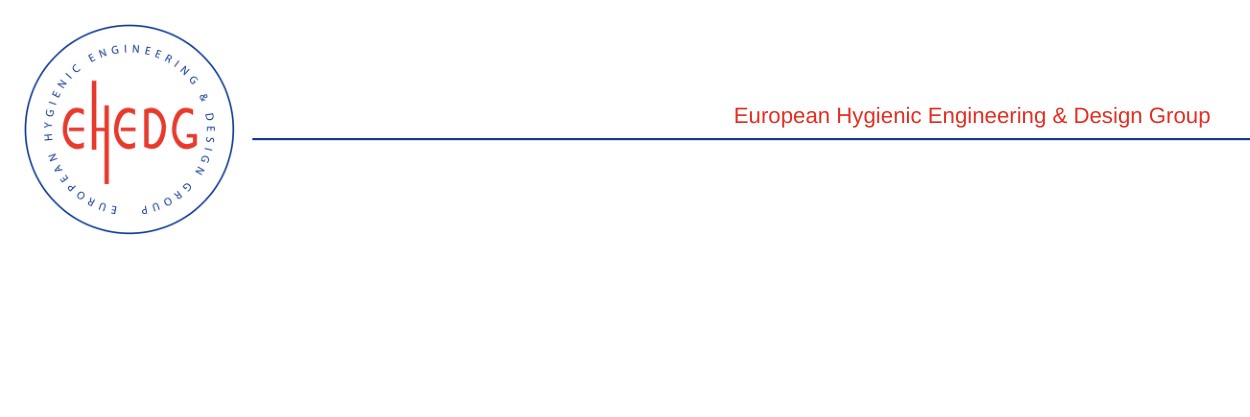 EHEDG Advanced Course on Hygienic Design 2-9-19 October 2018Melle (Belgium)Authorised trainer: Hein TimmermanCertified AttendeesBart ClerxBastian De VosDieter VennemanFrederik VerschaveJonathan VandoorneKris MahieuMathijs GrysonMathijs LaporteRobbrecht Seynaeve Rodrigo CruzRony BoeykensRuben VermeerschSteff Luyten Thomas VandenbranceTom De MunsterYannick Arys